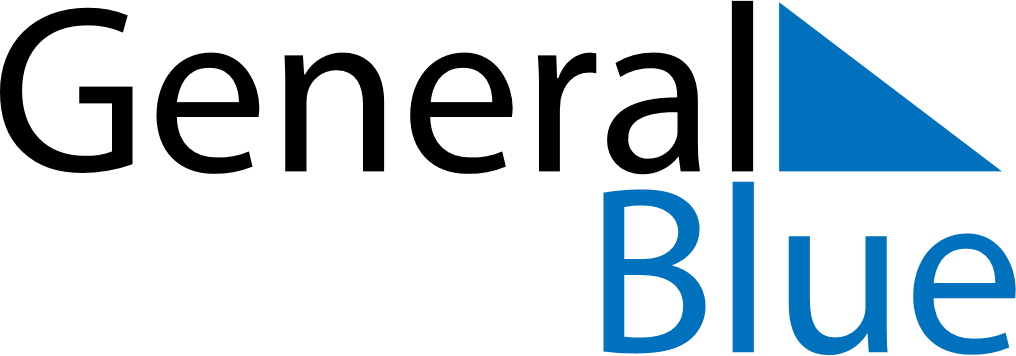 December 2022December 2022December 2022IrelandIrelandMONTUEWEDTHUFRISATSUN12345678910111213141516171819202122232425Christmas Day262728293031St. Stephen’s DayChristmas Bank Holiday